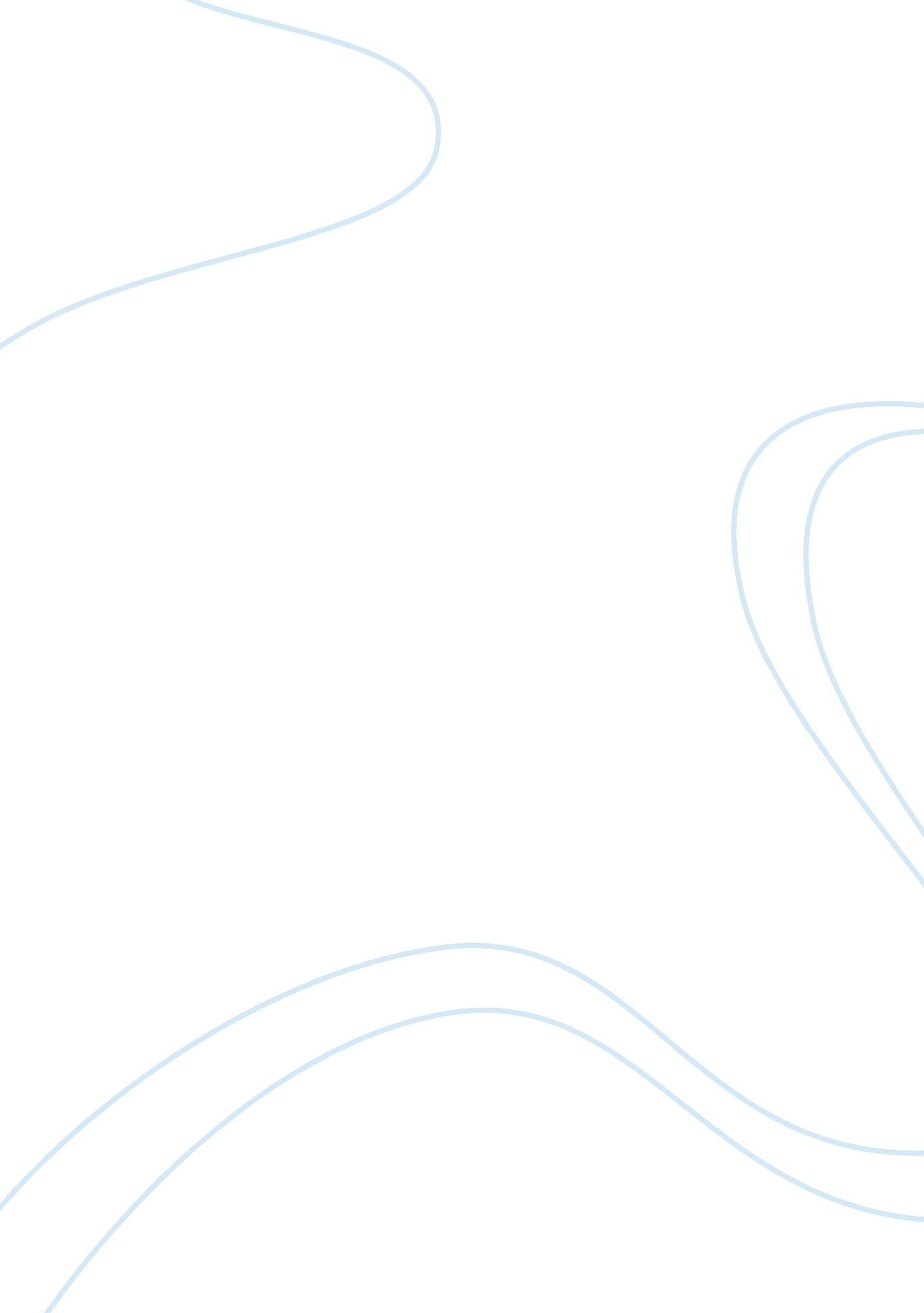 Political compromiseCountries, United States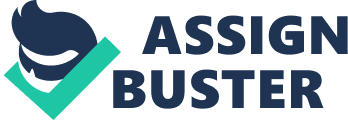 The political compromise during the period of 1820 to 1860 was unable to reduce sectional tension during this time period. According to Tom Meltzer and Jean H. Bennett, in their book Cracking the Ap U. s. History Exam, “ The new period of expansion resulted in a national debate over slavery, as would every period of expansion to follow until theCivil Warresolved the slavery question. ” The Missouri Compromise, the Compromise of 1850, and… were just a quick fix for the inevitable to come, the civil war. The political compromises of this time period were not able to meet their final goal, primarily because of misunderstandings The Missouri compromise, which admitted Missouri as a slave state and Maine as a free state, helped balance the U. S. Senate. The compromise was one of the first measures anticipating the Civil War, It was helpful for a small period of time before more states were created and tipped off the balance. The Missouri compromise wasn’t effective in reducing sectional tension, because it was only effective for a small period of time before sectional struggle began over the new territories that were being settled. Another example of a quick fix to reduce sectional tension is the Compromise of 1850. California created a state constitution that prohibited slavery, which of course caused the South to oppose bid for statehood. The Compromise of 1850 admitted California as a free state, enacted a fugitive slave law, and created the territories of Utah and New Mexico, it also let them decide if they wanted to be a free or slave state. 